от 20 ноября 2014 года								                 № 1229О внесении изменений в постановление администрации городского округа город Шахунья  Нижегородской области от 28.04.2014 года № 356 «Об утверждении Административного регламента администрации городского  округа город Шахунья Нижегородской области по предоставлению муниципальной услуги «Прием документов и выдача разрешений на вступление в брак несовершеннолетним гражданам»В целях приведения в соответствие с действующим законодательством администрация городского округа город Шахунья  п о с т а н о в л я е т:1. В постановление администрации городского округа город Шахунья  Нижегородской области от 28.04.2014 года № 356 «Об утверждении Административного регламента администрации городского округа город Шахунья Нижегородской области  по  предоставлению муниципальной услуги «Прием документов и выдача разрешений на вступление в брак несовершеннолетним гражданам» внести прилагаемые изменения.2. Начальнику общего отдела администрации городского  округа город Шахунья обеспечить опубликование настоящего постановления на официальном сайте администрации городского  округа город Шахунья.3. Настоящее постановление вступает в силу со дня его официального опубликования. Глава администрации городскогоокруга город Шахунья								     В.И.РоманюкПриложениек постановлению администрациигородского округа город Шахуньяот 20.11.2014 года № 12291. Пункт 1.3  регламента изложить в новой редакции:«1.3. Ответственными исполнителями муниципальной услуги являются ведущий специалист сектора юридической работы администрации городского округа город Шахунья (далее – ведущий специалист) и специалист Муниципального автономного учреждения городского округа город Шахунья Нижегородской области «Многофункциональный центр предоставления  государственных и муниципальных услуг» (далее – специалист МАУ «МФЦ г. о. г. Шахунья»)»;2. Пункт 1.4. регламента изложить в новой редакции:«1.4. Порядок информирования о муниципальной услуге.Ведущий специалист и специалист МАУ «МФЦ г.о.г. Шахунья» осуществляют прием несовершеннолетних граждан в возрасте от 14 до 18 лет, родителей несовершеннолетних (законных представителей) в соответствии с утвержденным графиком:Информация о порядке предоставления муниципальной услуги, о месте нахождения, режиме работы, контактных телефонах, адресах электронной почты выдается:- непосредственно в секторе юридической работы администрации городского  округа город Шахунья;- в МАУ «МФЦ г.о.г. Шахунья»- по телефонам: 8-83152- 2-67-41; 8-831-52-2-17-16- по электронной почте: uristshаh@mail.ru  или mfcshаh@mail.ru»;3. Пункт 1.5. регламента дополнить абзацем следующего содержания:«При обращении гражданина непосредственно в МАУ «МФЦ г.о.г. Шахунья» специалист в соответствии с должностными обязанностями при непосредственном обращении Заявителя, а также по телефону дает разъяснения, консультации о порядке оказания муниципальной услуги, о месте нахождения, режиме работы, контактных телефонах, адресах электронной почты;4. Пункт 1.6 регламента изложить в новой редакции:«1.6. Для удобства получения информации и заполнения необходимых документов в помещении сектора юридической работы и МАУ «МФЦ г. о. г. Шахунья» размещается информационный стенд с перечнем необходимых документов и указанием порядка предоставления муниципальной услуги. Информационный стенд должен быть заметен, хорошо просматриваем, функционален, оборудован карманами формата А4, в которых размещены информационные листы. Текст материалов, размещаемых на стенде, должен быть напечатан удобным для чтения шрифтом, наиболее важные места выделены.На информационном стенде в достаточном количестве размещаются следующие информационные материалы:- наименование предоставляемой муниципальной услуги;- выдержки из нормативно-правовых актов, регулирующих предоставление муниципальной услуги;- перечень документов, которые Заявитель должен представить в сектор юридической работы администрации городского  округа город Шахунья Нижегородской области и МАУ «МФЦ г. о. г. Шахунья» для предоставления муниципальной услуги;- порядок обжалования действий (бездействия) и решений, осуществляемых (принятых) в ходе предоставления муниципальной услуги;- адрес, телефоны и график работы сектора юридической работы администрации городского  округа город Шахунья Нижегородской области и МАУ «МФЦ г. о. г. Шахунья»;- график приема для консультаций, номер телефона, номер факса, электронный адрес для записи на консультацию;- блок-схемы, наглядно отображающие алгоритмы прохождения административных процедур при предоставлении муниципальной услуги (приложения № 1,2 к настоящему Регламенту).При изменении условий и порядка предоставления муниципальной услуги информация об изменениях должна быть выделена цветом с пометкой "важно".»;5. Пункт 2.1. регламента изложить в новой редакции:«2.1 Муниципальная услуга " Прием документов и выдача разрешений на вступление в брак несовершеннолетним гражданам на территории городского округа город Шахунья Нижегородской области " предоставляется администрацией городского  округа город Шахунья, в лице сектора юридической работы и муниципальным автономным учреждением городского округа город Шахунья Нижегородской области «Многофункциональный центр предоставления государственных и муниципальных услуг»;6. Последний абзац пункта 2.4 изложить в новой редакции:«Прием документов ведущим специалистом и специалистом  МАУ «МФЦ г. о. г. Шахунья» для подготовки проекта разрешения на вступление в брак осуществляется только при наличии пакета всех указанных выше документов.»;7. Подпункт 3.2.1 изложить в новой редакции:«3.2.1. Прием документов от Заявителя ведущим специалистом или специалистом МАУ "МФЦ  г.о.г. Шахунья" осуществляется в порядке живой очереди в течение 1 рабочего дня.Заявление о предоставлении муниципальной услуги, поданное через МАУ "МФЦ  г.о.г. Шахунья", регистрируется специалистом МАУ "МФЦ г.о.г. Шахунья" и в течение 1 (одного) дня направляется в сектор юридической работы администрации городского округа город Шахунья, где регистрируется ведущим специалистом.»;8. Подпункт 3.2.2. изложить в новой редакции:«3.2.2. Выдача Заявителю документа, являющегося результатом предоставления муниципальной услуги, осуществляется ведущим специалистом и специалист МАУ "МФЦ г.о.г. Шахунья" без очереди. В случае неявки Заявителя документ направляется почтой»;9. Подпункт 3.2.5. изложить в новой редакции:«3.2.5. Прием и регистрация заявления.Заявитель либо родитель (законный представитель) Заявителя лично обращается к ведущему специалисту или специалисту МАУ "МФЦ г.о.г. Шахунья", ответственным за предоставление муниципальной услуги. При получении заявления, написанного в присутствии ответственного лица, в установленной форме, указанной в приложении 3-4 к настоящему Регламенту, со всеми необходимыми документами специалист проверяет документ, удостоверяющий личность Заявителя, регистрируют поступление заявления и представленные документы в соответствии с установленными правилами делопроизводства и формирует личное дело Заявителя.Ведущий специалист или специалист МАУ "МФЦ г.о.г. Шахунья" проверяет соответствие представленных документов перечню, установленному п. 2.4 настоящего Регламента, сверяет представленные оригиналы документов и копий документов, делает на копиях надпись об их соответствии подлинным экземплярам.При установлении фактов отсутствия необходимых документов или несоответствия представленных документов требованиям, указанным в п. 2.4 настоящего Регламента, ведущий специалист или специалист МАУ "МФЦ г.о.г. Шахунья" уведомляет Заявителя о наличии препятствий для предоставления муниципальной услуги, объясняет ему содержание выявленных недостатков в представленных документах, предлагает принять меры по их устранению.По желанию Заявителя устранить недостатки и препятствия, прервав процедуру подачи документов, ведущий специалист возвращает ему заявление и документы.Ведущий специалист  или специалист МАУ "МФЦ г.о.г. Шахунья" регистрирует заявление в журнале обращений граждан (срок - 1 рабочий день).»;10. Подпункт 3.3.1. изложить в новой редакции:«3.3.1. Прием и регистрация заявления.Ведущий специалист или специалист МАУ "МФЦ г.о.г. Шахунья"  при приеме заявлений от родителей лиц, желающих вступить в брак в возрасте от 14 до 15 лет включительно, проводит разъяснительную работу о правовых последствиях  на вступление в брак лицам, не достигшим возраста 16 лет, в соответствии со ст. 21 ГК РФ.Распоряжение Губернатора о разрешении или отказе на вступление в брак несовершеннолетнему гражданину выдается не позднее чем через 30 рабочих дней после обращения гражданина с заявлением о выдаче разрешения.»;11. Подпункт 3.3.2.изложить в новой редакции:«3.3.2. Проведение проверки представленных Заявителем документов, полноты сведений, содержащихся в них.Ведущий специалист или специалист МАУ "МФЦ г.о.г. Шахунья", ответственный за прием документов и формирование личного дела Заявителя, проводит проверку документов (сверяет копии документов с их подлинниками, наличие подчисток и исправлений).Ведущий специалист или специалист МАУ "МФЦ г.о.г. Шахунья" устанавливает принадлежность Заявителя к категории граждан, имеющих право на получение муниципальной услуги.»;12. Второй абзац  подпункта 3.3.5.  изложить в новой редакции:«Ведущий специалист после принятия или поступления из МАУ «МФЦ г.о.г. Шахунья» заявления, документов и их копий, подготовки акта обследования жилищно-бытовых условий и заключения отдела образования администрации городского  округа город Шахунья готовит проект ходатайства и передает личное дело Заявителя с проектом ходатайства на утверждение главе администрации городского  округа город Шахунья»___________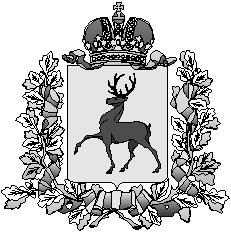 Администрация городского округа город ШахуньяНижегородской областиП О С Т А Н О В Л Е Н И Е    Наименование      Место нахождения  Телефон     Режим работы      Сектор юридической работы администрации городского  округа город Шахунья606910, Нижегородская область, г. Шахунья, пл. Советская, д.1, каб. 33(83152)
 2-67-41Понедельник - четверг с 8.00 до 17.00,Пятница с 8.00 до 16.00, перерыв на обед с 12.00 до 13.00Суббота, воскресенье -  выходные дниМуниципальное автономное учреждение городского округа город Шахунья Нижегородской области «Многофункциональный центр предоставления государственных и муниципальных услуг»606910, Нижегородская область, г. Шахунья, ул. Революционная, д. 18(83152)2-17-16Вторник, четверг, Пятница с 08.00 до 17.00,Среда с 08.00 до 20.00, Суббота с 08.00 до 13.00,перерыв на обедс 12.00 до 13.00Понедельник, воскресенье – выходные дни